Семинар Реализация образовательных областей «Здоровье» и «Физическая культура» через интеграцию деятельности дошкольников в здоровьесберегающей среде «Здоровым будешь, все добудешь»(Подготовил: старший воспитатель Бабиева Л.А.)1. Приветственное слово заведующей МДОУ детский сад № 6 «Буратино»2. Старший воспитатель лекция «Найди правильный ответ»Охрана и укрепления здоровья подрастающего поколения – актуальный социальный вопрос. Как для  отдельного человека, так и для общества в целом самое дорогое богатство – здоровье. Здоровье – одна из главных ценностей жизни. Каждый ребенок хочет быть сильным, бодрым, энергичным: бегать, не уставая, кататься на велосипеде, плавать, играть с ребятами во дворе, не мучиться головными болями или бесконечными насморками. Плохое самочувствие, болезни являются причинами отставания в росте, неуспеваемости, неважного настроения. Дошкольник, освоивший  основную общеобразовательную программу дошкольного образования должен обладать следующими интегративными качествами: физически развитый, овладевший основными культурно- гигиеническими навыками. У ребенка сформированы основные физические качества и потребность в двигательной активности. Самостоятельно выполняет доступные возрасту гигиенические процедуры, соблюдает элементарные правила здорового образа жизни. Поэтому каждый должен думать о своем здоровье, знать свое тело, научиться заботиться о нем, не вредить своему организму. «Здоровье – не все, но без здоровья – ничто», - говорил Сократ. Предлагаю вашему вниманию задание  «Найди правильный ответ», выполнив которое мы выделим  компоненты здорового образа жизни, итак первый вопрос:1. Закончи определение: отсутствие болезни и физических дефектов, но и полное физическое, психическое и социальное благополучие:ЗдоровьеСонПитание2. Закаливание это - Тренировка организма к действию различных метеорологических факторовФизические упражненияПрогулки3. Система, создающая максимально возможные условия для сохранения, укрепления и развития духовного, эмоционального, интеллектуального личностного и физического здоровья всех субъектов образования:Физическая культураЗдоровьесберегающие технологииКомпьютерные технологии4. Что согласно известному лозунгу, является залогом здоровья:КрасотаЧистотаДоброта5. Как называется наука о здоровье:ФизиологияГеронтологияВалеология6.Существует множество пословиц и поговорок о здоровье. В какой из перечисленных пословиц допущена ошибка:Здоровье за деньги не купишьЗдоровье дешевле богатстваЗдоровье дороже всего на свете7. Состояние, при котором замедляется большинство физиологических процессов и создаются лучшие условия для восстановления работоспособности организмаСонИграОтпуск8.К какой образовательной области можно отнести следующую пословицу: «Двигаюсь, значит, живу» - МузыкаЗдоровьеФизическая культура9. Какое из перечисленных высказываний нельзя отнести к образовательной области «Здоровье»Динамическое равновесие организма и его функций с окружающей средойГармоническое развитие физических и духовных сил, принцип единства организма, саморегуляции и уравновешенного взаимодействия всех органовСпециальная деятельность, направленная на достижение в каком-либо виде физических упражнений наивысших результатов, выявляемых в процессе соревнования10. Рациональное распределение времени на все виды деятельности и отдыха в течение суток это – Игра ЗанятиеРежим дняУ меня есть могучее дерево – дуб (нарисованное на ватмане). В древности люди его ассоциировали со здоровьем. Но наше дерево без листочков. Я предлагаю вам сейчас украсить этот “Дуб” листочками, на которых вы напишите компоненты здорового образа жизни.3. «Аукцион идей» - Зам. Зав. по УВР Содержание образовательной области «Здоровье» направлено на достижение целей охраны здоровья детей и формирования основы культуры здоровья через решение следующих задач:  - сохранение и укрепление физического и психического здоровья детей;  - воспитание культурно-гигиенических навыков; формирование начальных представлений о здоровом образе жизни. Зам. Зав. по УВР Пантикиди Л.Ю. предложит вашему вниманию «Аукцион идей». 4. «Занимательные упражнения» - инструктор по физической культуре              Двигательная активность – это естественная потребность ребенка, такая же важная, как сон, еда. Содержание образовательной области «Физическая культура» направлено на достижение целей формирования у детей интереса и ценностного отношения к занятиям физической культурой, гармоничное физическое развитие через решение следующих специфических задач:   -  развитие физических качеств (скоростных, силовых, гибкости, выносливости и координации);   -  накопление и обогащение двигательного опыта детей (овладение основными движениями);   -  формирование у воспитанников потребности в двигательной активности и физическом совершенствовании. Инструктор по физической культуре Мазурик А.С. продемонстрирует комплекс упражнений с педагогами направленных на развитие физических качеств.5. «Реклама закаливанию» - воспитатель	Раскроем один из компонентов здорового образа жизни – закаливание. 6. Практическое задание «“Педагогическое сопровождение семьи в вопросах физического воспитания детей и повышение роли родителей в приобщении их к ЗОЖ”»Отвечая на вопрос: что мы можем сделать в повышении роли родителей в приобщении детей к ЗОЖ? Только  постоянная последовательная просветительская квалифицированная работа персонала детского сада можно добиться того, чтобы дети были здоровы. – предлагаю задание: подберите формы работы с родителями по проблеме: “Педагогическое сопровождение семьи в вопросах физического воспитания детей и повышение роли родителей в приобщении их к ЗОЖ” по разделам: «Просветительские формы»,  «Формы совместной деятельности» заполняется ромашка.Просветительские формы: (примерные ответы) Дни открытых дверей; Эпизодические посещения родителями д./сада; Открытые просмотры занятий, физкультурных досугов, праздников; Видеофильмы или их фрагменты на темы воспитания ЗОЖ; Выставки детских работ по теме; Фотовыставки; Информационные проспекты; Информационные стенды; Папки – передвижки; Тематические выставки; Мини - газеты, книги, статьи по данной проблеме; Консультации, рекомендации, беседы (индивидуальные и групповые); Различные формы родительских собраний, лекториев; Формы совместной деятельности: (примерные ответы) Семейные клубы; Общественные объединения; Совместное проведение семейных праздников, развлечений, походов, экскурсий; Совместное проведение досуга родителей и детей; Организация дополнительных услуг родителями в группе по физической культуре; Организация общих дел в группе и помощи родителей по физическому воспитанию детей; Совместная организация каникулярного отдыха детей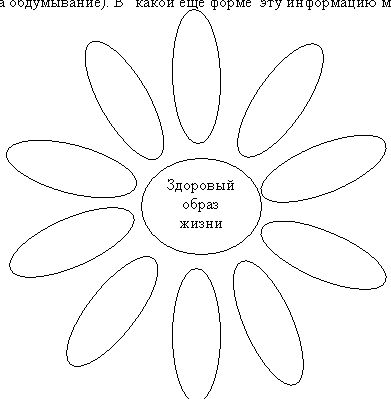 7. Буклеты «Здоровым будешь, все добудешь»